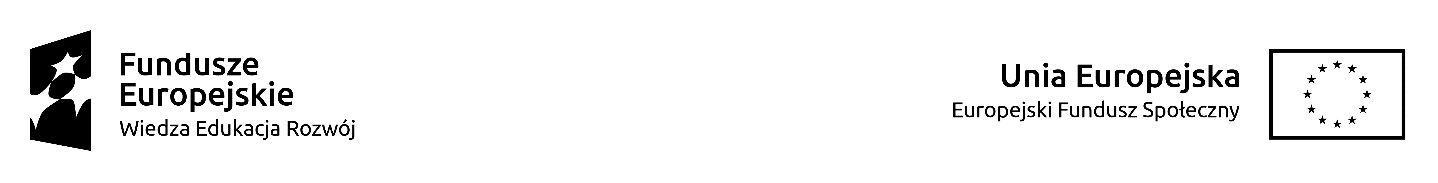 INFORMACJA O PROJEKCIE / INFORMATION ABOUT THE PROJECTDANE UCZESTNIKA PROJEKTU / PARTICIPANT DATA……………………………………………………….Podpis uczestnika projektu / Signature of project participantTytuł projektu / Project titleOswój PYTHONA – kurs programowania od podstaw / Let’s tame the PYTHONNazwa beneficjenta / Name of the beneficiaryZACHODNIOPOMORSKI UNIWERSYTET TECHNOLOGICZNY W SZCZECINIENumer projektu / Project numberPOWR.03.01.00-00-W062/18-00Okres realizacji / Project implementation periodod: 2020-01-06 do: 2021-12-31Dane podstawowe / Participant dataDane podstawowe / Participant dataDane podstawowe / Participant dataDane podstawowe / Participant dataDane podstawowe / Participant dataDane podstawowe / Participant dataDane podstawowe / Participant dataDane podstawowe / Participant dataDane podstawowe / Participant dataImię / First nameImię / First nameNazwisko / SurnameNazwisko / SurnamePESEL / PESEL numberPESEL / PESEL numberKraj / CountryKraj / CountryPłeć / SexPłeć / SexWykształcenie / Education levelWykształcenie / Education levelDane kontaktowe / Contact detailsDane kontaktowe / Contact detailsDane kontaktowe / Contact detailsDane kontaktowe / Contact detailsDane kontaktowe / Contact detailsDane kontaktowe / Contact detailsDane kontaktowe / Contact detailsDane kontaktowe / Contact detailsDane kontaktowe / Contact detailsWojewództwo / VoivodeshipPowiat / DistrictGmina / CommuneMiejscowość / City / TownKod pocztowy / PostcodeKod pocztowy / PostcodeKod pocztowy / PostcodeUlica / StreetNr budynku / Building numberNr budynku / Building numberNr lokalu / Apartment numberNr lokalu / Apartment numberTelefon / PhoneAdres e-mail / E-mailSzczegóły wsparcia / Activity detailsSzczegóły wsparcia / Activity detailsSzczegóły wsparcia / Activity detailsSzczegóły wsparcia / Activity detailsSzczegóły wsparcia / Activity detailsSzczegóły wsparcia / Activity detailsData rozpoczęcia udziału w projekcie / Date of entry to the projectData rozpoczęcia udziału w projekcie / Date of entry to the projectData rozpoczęcia udziału w projekcie / Date of entry to the projectStatus osoby na rynku pracy w chwili przystąpienia do projektu / Status of the person in the labor market at the start of the projectosoba bezrobotna zarejestrowana w ewidencji urzędów pracy / registered unemployed osoba bezrobotna zarejestrowana w ewidencji urzędów pracy / registered unemployed osoba bezrobotna zarejestrowana w ewidencji urzędów pracy / registered unemployed osoba bezrobotna zarejestrowana w ewidencji urzędów pracy / registered unemployed Status osoby na rynku pracy w chwili przystąpienia do projektu / Status of the person in the labor market at the start of the projectosoba bezrobotna niezarejestrowana w ewidencji urzędów pracy / unregistered unemployedosoba bezrobotna niezarejestrowana w ewidencji urzędów pracy / unregistered unemployedosoba bezrobotna niezarejestrowana w ewidencji urzędów pracy / unregistered unemployedosoba bezrobotna niezarejestrowana w ewidencji urzędów pracy / unregistered unemployedStatus osoby na rynku pracy w chwili przystąpienia do projektu / Status of the person in the labor market at the start of the projectosoba bierna zawodowo / economically inactiveosoba bierna zawodowo / economically inactiveosoba ucząca się / learnerStatus osoby na rynku pracy w chwili przystąpienia do projektu / Status of the person in the labor market at the start of the projectosoba pracująca / working personosoba pracująca / working personosoba pracująca / working personosoba pracująca / working personStatus uczestnika projektu w chwili przystąpienia do projektu / Status of the project participant at the start of the projectStatus uczestnika projektu w chwili przystąpienia do projektu / Status of the project participant at the start of the projectStatus uczestnika projektu w chwili przystąpienia do projektu / Status of the project participant at the start of the projectOsoba należąca do mniejszości narodowej lub etnicznej, migrant, osoba obcego pochodzenia / A person belonging to a national or ethnic minority, a migrant, a person of foreign origin.TAK / YesOsoba należąca do mniejszości narodowej lub etnicznej, migrant, osoba obcego pochodzenia / A person belonging to a national or ethnic minority, a migrant, a person of foreign origin.NIE / NoOsoba należąca do mniejszości narodowej lub etnicznej, migrant, osoba obcego pochodzenia / A person belonging to a national or ethnic minority, a migrant, a person of foreign origin.Odmowa podania informacji / Refusal to provide informationOsoba bezdomna lub dotknięta wykluczeniem z dostępu do mieszkań / A homeless person or affected by exclusion from access to housingTAK / YesOsoba bezdomna lub dotknięta wykluczeniem z dostępu do mieszkań / A homeless person or affected by exclusion from access to housingNIE / NoOsoba z niepełnosprawnościami / Person with disabilitiesTAK / YesOsoba z niepełnosprawnościami / Person with disabilitiesNIE / NoOsoba z niepełnosprawnościami / Person with disabilitiesOdmowa podania informacji / Refusal to provide informationOsoba w innej niekorzystnej sytuacji społecznej / Other disadvantagedTAK / YesOsoba w innej niekorzystnej sytuacji społecznej / Other disadvantagedNIE / NoOsoba w innej niekorzystnej sytuacji społecznej / Other disadvantagedOdmowa podania informacji / Refusal to provide information